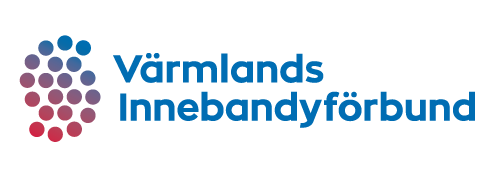 ARRANGEMANG UNGDOMSMATCHER UNDER COVID 19Dokument för säkerhet och eventuell smittspårning i samband med seriespel på barn- och ungdomsnivå.Datum:						Arrangerande förening:				Spelare (max 20 personer) och ledare (max 5 personer) för hemma och bortalag identifieras genom att en kopia på matchprotokollet häftas fast vid detta dokument.FunktionNamnMobilnummerSäkerhetsansvarigHallvärd 1Hallvärd 2Hallvärd 3Sekretariat 1Sekretariat 2Sekretariat 3Sekretariat 4Sargvakt 1Sargvakt 2Sargvakt 3Sargvakt 4FilmProduktionFotoKiosk 1Kiosk 2StädVaktmästareHallpersonalChaufför bortalag 1Chaufför bortalag 2Chaufför bortalag 3Chaufför bortalag 4Chaufför bortalag 5Chaufför bortalag 6Chaufför bortalag 7Representant VIBF 1Representant VIBF 2DomarcoachDomare 1Domare 2